CURRICULUMVITAE                 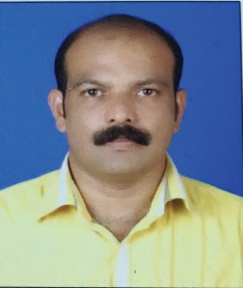                             NAME:           SUNIL                             Email:      SUNIL.333640@2freemail.com         OBJECTIVE:
To pursue a rewarding career in an organization that offers a challenging work environment, where my skills will be used to achieve organizational and personal goals and to create a platform and utilize my acquired knowledge to the best of my ability for the benefits of the organization and individual.SUMMARY OF EXPERIENCE:19 years in M/s Al-Watania Distribution Company as Salesman cum driver.21 months in M/s. Grand Transport Company as Driver.PROFESSIONAL EXPERIENCE: Worked as Sales & Driver from 1995 to 2014– M/s. Al-Watania Distribution Company, Riyadh(KSA).Worked as Driver from 2014 to 2016 – M/s. Grand Transport Company, Dubai, UAE.PERSONAL STRENGTH: Capable of making a creative input in to business developmentMature and confident with an ability to work under pressureSelf-driven and highly motivated with a talent to make things happenProfessional attitude and strong commitment to the jobExceptional administrative and organizational skillsWell known UAEEDUCATIONAL QUALIFICATION: Pre-Degree in Economics (Mahathma College Thalassery)ADDITIONAL QUALIFICATION:Computer Knowledge Knowledge of MS Word, MS Office and MS Excel, Knowledge of Internet.PERSONAL DETAILS:Nationality                   :  IndianDate of birth                : 22-08-1971Sex                               :   MaleMarital status               :  MarriedReligion                       :   HinduLanguages                   :    English, Arabic, Hindi, Malayalam, TamilDRIVING LICENSE DETAILS:Date of Issue: 08-07-2015Expiry date: 15-07-2025Place of Issue: DubaiJob Preference: Light Vehicle DriverJob Type: PermanentVisa Status : Job VisaI hereby declare that the above furnished information is absolute according to the records and to the best of my knowledge.